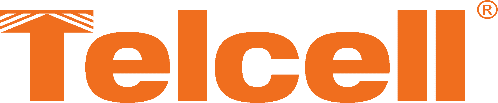 ФОРМА ЗАЯВКИ* Помеченные поля подлежат обязательному заполнению.Фамилия Имя Отчество*Фамилия Имя Отчество*Дата рождения*Семейное положение*Номер телефона (городской, мобильный)*Адрес электонной почты*Место жительства (адрес прописки и проживания) *Место жительства (адрес прописки и проживания) *Место жительства (адрес прописки и проживания) *ОБРАЗОВАНИЕ*ОБРАЗОВАНИЕ*ОБРАЗОВАНИЕ*ОБРАЗОВАНИЕ*ОБРАЗОВАНИЕ*Название учебного заведенияГоды учёбыГоды учёбыФакультетПрофессияОПЫТ РАБОТЫ* (ПЕРЕЧИСЛЯТЬ, НАЧИНАЯ С ПОСЛЕДНЕГО МЕСТА РАБОТЫ)ОПЫТ РАБОТЫ* (ПЕРЕЧИСЛЯТЬ, НАЧИНАЯ С ПОСЛЕДНЕГО МЕСТА РАБОТЫ)ОПЫТ РАБОТЫ* (ПЕРЕЧИСЛЯТЬ, НАЧИНАЯ С ПОСЛЕДНЕГО МЕСТА РАБОТЫ)ОПЫТ РАБОТЫ* (ПЕРЕЧИСЛЯТЬ, НАЧИНАЯ С ПОСЛЕДНЕГО МЕСТА РАБОТЫ)ОПЫТ РАБОТЫ* (ПЕРЕЧИСЛЯТЬ, НАЧИНАЯ С ПОСЛЕДНЕГО МЕСТА РАБОТЫ)ГодГодНазвание организацииДолжностьОбязанностиНачалоКонецНазвание организацииДолжностьОбязанностиЗНАНИЕ ЯЗЫКОВ*ЗНАНИЕ ЯЗЫКОВ*ЗНАНИЕ ЯЗЫКОВ*ЗНАНИЕ ЯЗЫКОВ*ЗНАНИЕ ЯЗЫКОВ*ЗНАНИЕ ЯЗЫКОВ*ЗНАНИЕ ЯЗЫКОВ*ЯзыкиПисатьПисатьПисатьГоворитьГоворитьГоворитьЯзыкиотличнохорошоудовлетво-рительноотличнохорошоудовлетво-рительноКОМПЬЮТЕРНЫЕ ЗНАНИЯ*КОМПЬЮТЕРНЫЕ ЗНАНИЯ*КОМПЬЮТЕРНЫЕ ЗНАНИЯ*КОМПЬЮТЕРНЫЕ ЗНАНИЯ*(Напишите название программы)ОтличноХорошоУдовлетворительноВАКАНСИЯ, НА КОТОРУЮ ВЫ ПОДАЕТЕ ЗАЯВКУ *ДРУГАЯ ИНФОРМАЦИЯ